Publicado en Barcelona el 20/07/2022 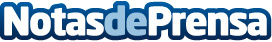 AleaSoft: Récord de producción solar fotovoltaica en Alemania al superar los 38 GWh en una horaEl 17 de julio, en Alemania se registró la mayor producción solar horaria de su historia, al superar los 38 GWh entre las 13:00 y las 14:00. También se registró un récord de producción solar termoeléctrica en España peninsular el 12 de julio. Estos récords se producen en una semana en que los precios de todos los mercados eléctricos europeos aumentaron respecto a la semana anterior, favorecidos por el aumento de la demanda en medio de la ola de calor, los altos precios del gas y una menor producción eólicaDatos de contacto:Alejandro Delagado932 89 20 29Nota de prensa publicada en: https://www.notasdeprensa.es/aleasoft-record-de-produccion-solar Categorias: Internacional Nacional Sostenibilidad Sector Energético http://www.notasdeprensa.es